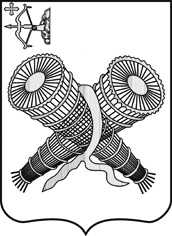 АДМИНИСТРАЦИЯ ГОРОДА СЛОБОДСКОГОКИРОВСКОЙ ОБЛАСТИПОСТАНОВЛЕНИЕ21.10.2021					 			                                        № 1813г. Слободской Кировской областиОб утверждении норматива стоимости 1 кв. метра общей площади жилого помещения, приобретаемого в муниципальную собственность в рамках реализации мероприятий областной адресной программы «Переселение граждан, проживающих на территории Кировской области, из аварийного жилищного фонда, признанного таковым до 01 января 2017 года» на 2019-2025 годы 	В целях реализации статьи 22 Федерального закона от 05.04.2013 № 44-ФЗ «О контрактной системе в сфере закупок товаров, работ, услуг для обеспечения государственных и муниципальных нужд», на основании приказа Минстроя России от 07.06.2021 № 358/пр «О нормативе стоимости одного квадратного метра общей площади жилого помещения по Российской Федерации на второе полугодие 2021 года и показателях средней рыночной стоимости одного квадратного метра общей площади жилого помещения по субъектам Российской Федерации на III квартал 2021 года», в целях переселения граждан, проживающих на территории города Слободского, из аварийного жилищного фонда, признанного непригодным для проживания до 01.01.2017, на основании анализа среднерыночной стоимости жилья в городе Слободском администрация города Слободского ПОСТАНОВЛЯЕТ:	1. 	Утвердить норматив стоимости одного квадратного метра общей площади жилого помещения, приобретаемого в муниципальную собственность в рамках реализации мероприятий областной адресной программы «Переселение граждан, проживающих на территории Кировской области, из аварийного жилищного фонда, признанного таковым до 01 января 2017 года» на 2019-2025 годы, в размере 36 974,30 (тридцать шесть тысяч девятьсот семьдесят четыре) рублей 30 копеек.2. Постановление вступает в силу с момента подписания и подлежит размещению на официальном сайте администрации города Слободского.3. Контроль за исполнением постановления возложить на первого заместителя главы администрации города Слободского Вайкутиса П.О.Глава города Слободского	                    И.В. Желвакова